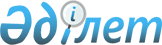 Солтүстік Қазақстан облысында 2022 жылға арналған мектепке дейінгі тәрбие мен оқытуға мемлекеттік білім беру тапсырысын, ата-ана төлемақысының мөлшерін бекіту туралыСолтүстік Қазақстан облысы әкімдігінің 2022 жылғы 22 қыркүйектегі № 207 қаулысы. Қазақстан Республикасының Әділет министрлігінде 2022 жылғы 30 қыркүйекте № 29926 болып тіркелді
      "Қазақстан Республикасындағы жергілікті мемлекеттік басқару және өзін-өзі басқару туралы" Қазақстан Республикасы Заңының 27-бабы 2-тармағына, "Бiлiм туралы" Қазақстан Республикасы Заңының 6-бабы 2-тармағының 7-3) тармақшасына сәйкес Солтүстік Қазақстан облысының әкімдігі ҚАУЛЫ ЕТЕДІ:
      1. Солтүстік Қазақстан облысында 2022 жылға арналған мектепке дейінгі тәрбие мен оқытуға мемлекеттік білім беру тапсырысы осы қаулының 1-қосымшасына сәйкес бекітілсін.
      2. Солтүстік Қазақстан облысында 2022 жылға арналған ата-ана төлемақысының мөлшері осы қаулының 2-қосымшасына сәйкес бекітілсін.
      3. "Солтүстік Қазақстан облысы әкімдігінің білім басқармасы" коммуналдық мемлекеттік мекемесі Қазақстан Республикасының заңнамасында белгіленген тәртіпте қамтамасыз етсін:
      1) осы қаулыны Қазақстан Республикасының Әділет министрлігінде мемлекеттік тіркеуді;
      2) осы қаулыны оны ресми жариялағаннан кейін Солтүстік Қазақстан облысы әкімдігінің интернет-ресурсында орналастыруды.
      4. Осы қаулының орындалуын бақылау Солтүстік Қазақстан облысы әкімінің жетекшілік ететін мәселелер жөніндегі орынбасарына жүктелсін.
      5. Осы қаулы оның алғашқы ресми жарияланған күнінен бастап қолданысқа енгізіледі. Солтүстік Қазақстан облысында 2022 жылға арналған мектепке дейінгі тәрбие мен оқытуға мемлекеттік білім беру тапсырысы
      Ескерту. 1-қосымша жаңа редакцияда - Солтүстік Қазақстан облысы әкімдігінің 28.12.2022 № 286 (алғашқы ресми жарияланған күнінен кейін қолданысқа енгізіледі) қаулысымен. Солтүстік Қазақстан облысында 2022 жылға арналған ата-ана төлемақысының мөлшері
					© 2012. Қазақстан Республикасы Әділет министрлігінің «Қазақстан Республикасының Заңнама және құқықтық ақпарат институты» ШЖҚ РМК
				
      Солтүстік Қазақстан облысының әкімі

К. Аксакалов
Солтүстік Қазақстан облысыәкімдігінің 2022 жылғы22 қыркүйектегі № 207қаулысына 1-қосымша
№
Мектепке дейінгі тәрбие мен оқыту ұйымдарының әкімшілік-аумақтық орналасуы
Топтың атауы
Елді мекен
Мектепке дейінгі тәрбие мен оқытуға мемлекеттік білім беру тапсырысы
Мектепке дейінгі тәрбие мен оқытуға мемлекеттік білім беру тапсырысы
№
Мектепке дейінгі тәрбие мен оқыту ұйымдарының әкімшілік-аумақтық орналасуы
Топтың атауы
Елді мекен
Мектепке дейінгі тәрбие мен оқыту ұйымдарының тәрбиеленушілер саны
Мектепке дейінгі тәрбие мен оқыту ұйымдарында бір тәрбиеленушіге жұмсалатын шығыстардың бір айдағы орташа құны (теңге)
1
Петропавл қаласы
Толық емес күн болатын топ
қала
30
18311
1
Петропавл қаласы
Балалар 10,5 сағат бойы болатын топ
қала
7415
43833
1
Петропавл қаласы
Санаторлық топ
қала
130
69231
1
Петропавл қаласы
Арнайы топтар
қала
153
74808
2
Қызылжар ауданы
Балалар 10,5 сағат бойы болатын топ
ауыл
565
51107
3
Ғабит Мүсірепов атындағы аудан
Балалар 10,5 сағат бойы болатын топ
ауыл
505
53803
4
Уәлиханов ауданы
Балалар 10,5 сағат бойы болатын топ
ауыл
372
46359
4
Уәлиханов ауданы
Санаторлық топ
ауыл
25
69450
5
Мағжан Жұмабаев ауданы
Балалар 10,5 сағат бойы болатын топ
қала
45
52687
5
Мағжан Жұмабаев ауданы
Балалар 10,5 сағат бойы болатын топ
ауыл
101
77509
6
Айыртау ауданы
Балалар 9 сағат бойы болатын топ
ауыл
430
51632
6
Айыртау ауданы
Санаторлық топ
ауыл
19
69449
7
Тайынша ауданы
Балалар 10,5 сағат бойы болатын топ
қала
342
45115
7
Тайынша ауданы
Балалар 10,5 сағат бойы болатын топ
ауыл
113
67336
7
Тайынша ауданы
Санаторлық топ
қала
15
62530
8
Аққайың ауданы
Балалар 10,5 сағат бойы болатын топ
ауыл
125
87360
9
Ақжар ауданы
Балалар 10,5 сағат бойы болатын топ
ауыл
284
61238
9
Ақжар ауданы
Санаторлық топ
ауыл
21
69449
10
Шал ақын ауданы
Балалар 10,5 сағат бойы болатын топ
қала
100
42208
11
Жамбыл ауданы
Балалар 10,5 сағат бойы болатын топ
ауыл
241
58873
12
Есіл ауданы
Балалар 10,5 сағат бойы болатын топ
ауыл
275
61282
13
Тимирязев ауданы
Балалар 9 сағат бойы болатын топ
ауыл
120
68963Солтүстік Қазақстан облысыәкімдігінің 2022 жылғы22 қыркүйектегі № 207қаулысына 2-қосымша
№
Мектепке дейінгі тәрбие мен оқыту ұйымдарының әкімшілік-аумақтық орналасуы
Топтың атауы
Елді мекен
Мектепке дейінгі тәрбие және оқыту ұйымдарындағы айына ата-ананың ақы төлеу мөлшері (теңге)
1
Петропавл қаласы
Балалар 10,5 сағат бойы болатын топ
қала
үш жасқа дейін – 13450
1
Петропавл қаласы
Балалар 10,5 сағат бойы болатын топ
қала
үш жастан алты (жеті) жасқа дейін – 16750
2
Қызылжар ауданы
Толық емес күн болатын топ
ауыл
үш жасқа дейін – 7100
2
Қызылжар ауданы
Толық емес күн болатын топ
ауыл
үш жастан алты (жеті) жасқа дейін - 8000
2
Қызылжар ауданы
Балалар 10,5 сағат бойы болатын топ
ауыл
үш жасқа дейін – 12100
2
Қызылжар ауданы
Балалар 10,5 сағат бойы болатын топ
ауыл
үш жастан алты (жеті) жасқа дейін – 15400
3
Мамлют ауданы
Балалар 10,5 сағат бойы болатын топ
қала
үш жасқа дейін – 11700
3
Мамлют ауданы
Балалар 10,5 сағат бойы болатын топ
қала
үш жастан алты (жеті) жасқа дейін – 14100
3
Мамлют ауданы
Балалар 10,5 сағат бойы болатын топ
ауыл
үш жасқа дейін – 11700
3
Мамлют ауданы
Балалар 10,5 сағат бойы болатын топ
ауыл
үш жастан алты (жеті) жасқа дейін – 14100
4
Ғабит Мүсірепов атындағы аудан
Балалар 9 сағат бойы болатын топ
ауыл
үш жасқа дейін – 11700
4
Ғабит Мүсірепов атындағы аудан
Балалар 9 сағат бойы болатын топ
ауыл
үш жастан алты (жеті) жасқа дейін – 14700
4
Ғабит Мүсірепов атындағы аудан
Балалар 10,5 сағат бойы болатын топ
ауыл
үш жасқа дейін – 11700
4
Ғабит Мүсірепов атындағы аудан
Балалар 10,5 сағат бойы болатын топ
ауыл
үш жастан алты (жеті) жасқа дейін – 14700
5
Уәлиханов ауданы
Балалар 10,5 сағат бойы болатын топ
ауыл
үш жасқа дейін – 8500
5
Уәлиханов ауданы
Балалар 10,5 сағат бойы болатын топ
ауыл
үш жастан алты (жеті) жасқа дейін – 9000
6
Мағжан Жұмабаев ауданы
Толық емес күн болатын топ
ауыл
үш жасқа дейін – 3500
6
Мағжан Жұмабаев ауданы
Толық емес күн болатын топ
ауыл
үш жастан алты (жеті) жасқа дейін – 5000
6
Мағжан Жұмабаев ауданы
Балалар 9 сағат бойы болатын топ
қала
үш жасқа дейін – 10900
6
Мағжан Жұмабаев ауданы
Балалар 9 сағат бойы болатын топ
қала
үш жастан алты (жеті) жасқа дейін – 12900
6
Мағжан Жұмабаев ауданы
Балалар 9 сағат бойы болатын топ
ауыл
үш жасқа дейін – 10900
6
Мағжан Жұмабаев ауданы
Балалар 9 сағат бойы болатын топ
ауыл
үш жастан алты (жеті) жасқа дейін – 12900
6
Мағжан Жұмабаев ауданы
Балалар 10,5 сағат бойы болатын топ
қала
үш жасқа дейін – 11800
6
Мағжан Жұмабаев ауданы
Балалар 10,5 сағат бойы болатын топ
қала
үш жастан алты (жеті) жасқа дейін – 15300
6
Мағжан Жұмабаев ауданы
Балалар 10,5 сағат бойы болатын топ
ауыл
үш жасқа дейін – 11800
6
Мағжан Жұмабаев ауданы
Балалар 10,5 сағат бойы болатын топ
ауыл
үш жастан алты (жеті) жасқа дейін – 15300
7
Айыртау ауданы
Балалар 9 сағат бойы болатын топ
ауыл
үш жасқа дейін – 11000
7
Айыртау ауданы
Балалар 9 сағат бойы болатын топ
ауыл
үш жастан алты (жеті) жасқа дейін – 11600
8
Тайынша ауданы
Балалар 10,5 сағат бойы болатын топ
қала
үш жасқа дейін – 10200
8
Тайынша ауданы
Балалар 10,5 сағат бойы болатын топ
қала
үш жастан алты (жеті) жасқа дейін – 12500
8
Тайынша ауданы
Балалар 10,5 сағат бойы болатын топ
ауыл
үш жасқа дейін – 10200
8
Тайынша ауданы
Балалар 10,5 сағат бойы болатын топ
ауыл
үш жастан алты (жеті) жасқа дейін – 12500
9
Аққайың ауданы
Балалар 9 сағат бойы болатын топ
ауыл
үш жасқа дейін – 12000
9
Аққайың ауданы
Балалар 9 сағат бойы болатын топ
ауыл
үш жастан алты (жеті) жасқа дейін – 15100
9
Аққайың ауданы
Балалар 10,5 сағат бойы болатын топ
ауыл
үш жасқа дейін – 12000
9
Аққайың ауданы
Балалар 10,5 сағат бойы болатын топ
ауыл
үш жастан алты (жеті) жасқа дейін – 15100
10
Ақжар ауданы
Балалар 9 сағат бойы болатын топ
ауыл
үш жасқа дейін – 10000
10
Ақжар ауданы
Балалар 9 сағат бойы болатын топ
ауыл
үш жастан алты (жеті) жасқа дейін – 12200
10
Ақжар ауданы
Балалар 10,5 сағат бойы болатын топ
ауыл
үш жасқа дейін – 10000
10
Ақжар ауданы
Балалар 10,5 сағат бойы болатын топ
ауыл
үш жастан алты (жеті) жасқа дейін – 12200
11.
Шал ақын ауданы
Толық емес күн болатын топ
ауыл
үш жасқа дейін – 2600
11.
Шал ақын ауданы
Толық емес күн болатын топ
ауыл
үш жастан алты (жеті) жасқа дейін – 2700
11.
Шал ақын ауданы
Балалар 9 сағат бойы болатын топ
ауыл
үш жасқа дейін – 5400
11.
Шал ақын ауданы
Балалар 9 сағат бойы болатын топ
ауыл
үш жастан алты (жеті) жасқа дейін – 5400
11.
Шал ақын ауданы
Балалар 10,5 сағат бойы болатын топ
қала
үш жасқа дейін – 8700
11.
Шал ақын ауданы
Балалар 10,5 сағат бойы болатын топ
қала
үш жастан алты (жеті) жасқа дейін – 10500
11.
Шал ақын ауданы
Балалар 10,5 сағат бойы болатын топ
ауыл
до трех лет – 8700
11.
Шал ақын ауданы
Балалар 10,5 сағат бойы болатын топ
ауыл
үш жастан алты (жеті) жасқа дейін – 10500
12
Жамбыл ауданы
Толық емес күн болатын топ
ауыл
үш жасқа дейін – 3700
12
Жамбыл ауданы
Толық емес күн болатын топ
ауыл
үш жастан алты (жеті) жасқа дейін – 3800
12
Жамбыл ауданы
Балалар 9 сағат бойы болатын топ
ауыл
үш жасқа дейін – 7700
12
Жамбыл ауданы
Балалар 9 сағат бойы болатын топ
ауыл
үш жастан алты (жеті) жасқа дейін – 9300
12
Жамбыл ауданы
Балалар 10,5 сағат бойы болатын топ
ауыл
үш жасқа дейін – 9400
12
Жамбыл ауданы
Балалар 10,5 сағат бойы болатын топ
ауыл
үш жастан алты (жеті) жасқа дейін – 10800
13
Есіл ауданы
Балалар 9 сағат бойы болатын топ
ауыл
үш жасқа дейін – 12100
13
Есіл ауданы
Балалар 9 сағат бойы болатын топ
ауыл
үш жастан алты (жеті) жасқа дейін – 15000
13
Есіл ауданы
Балалар 10,5 сағат бойы болатын топ
ауыл
үш жасқа дейін – 12100
13
Есіл ауданы
Балалар 10,5 сағат бойы болатын топ
ауыл
үш жастан алты (жеті) жасқа дейін – 15000
14
Тимирязев ауданы
Балалар 9 сағат бойы болатын топ
ауыл
үш жасқа дейін – 10200
14
Тимирязев ауданы
Балалар 9 сағат бойы болатын топ
ауыл
үш жастан алты (жеті) жасқа дейін – 11300